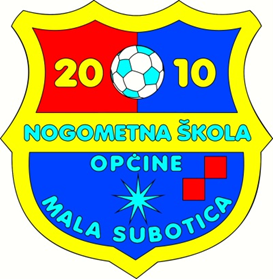 PRIVOLA ZA DAVANJE SUGLASNOSTI ZA OBRADU OSOBNIH PODATAKA___________________________________________________________________________________ (ime i  prezime polaznika, adresa)Udruga Nogometna škola Općine Mala Subotica (skraćeno: NŠO MS), kao Voditelj zbirke osobnih podataka, sprema i evidentira podatke koje ste ispunjavajući „Prijavu za upis djeteta“ dali udruzi NŠO MS na korištenje.Prihvaćanjem ove Privole smatramo da ste suglasni u objavljivanju fotografija i osobnih podataka Vašeg djeteta na mrežnim stranicama udruge NŠO MS, službenim stranicama ustanova, udruga i organizacija s kojima surađujemo, javnim medijima i raznim tiskanim izdanjima (brošure, knjige, monografije) u svrhu:izvještavanja o realizaciji naše osnovne djelatnosti s treninga, natjecanja, projekata, izleta, smotriaktivnosti gdje je udruga NŠO MS organizator ili partner,promocije udruge NŠO MS i njezinih aktivnosti,promicanja polaznikovih postignućapromicanja općine Mala Subotica i Međimurske županijepromicanja europskih projekata u kojima sudjeluje udruga NŠO MSUdruga NŠO MS će s osobnim podacima Vašeg djeteta postupati sukladno Zakonu o zaštiti osobnih podataka i Općom Uredbom o zaštiti podataka – Uredbom (EU) 2016/679 o zaštiti osobnih podataka od neovlaštenog pristupa, zlouporabe, otkrivanja, gubitka ili uništenja.Udruga NŠO MS će štititi privatnost i čuvati povjerljivost osobnih podataka Vašeg djeteta, te omogućavati  pristup i priopćavanje osobnih podataka samo onim svojim članovima kojima su isti potrebni radi provedbe njihovih aktivnosti, a trećim osobama samo u slučajevima koji su izričito propisani zakonom.Napominjemo da u svako doba, u potpunosti ili djelomice, bez naknade i objašnjenja možete odustati od dane privole i zatražiti prestanak aktivnosti obrade osobnih podataka Vašeg djeteta.Opoziv privole možete podnijeti osobno ili poštom na gore navedenu adresu.Mala Subotica, ____.____.__________.                                        ime i prezime roditelja/skrbnika: _______________________________                                                                     _______________________________                                                                                                                  potpis